Aquatics 2021 60 Day Meetings 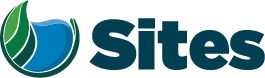 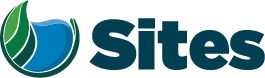 AgendaOur Core Values – Safety, Trust and Integrity, Respect for Local Communities, Environmental Stewardship, Shared Responsibility and Shared Benefits, Accountability and Transparency, Proactive Innovation, Diversity and Inclusivity
Our Commitment – To live up to these values in everything we doOur Core Values – Safety, Trust and Integrity, Respect for Local Communities, Environmental Stewardship, Shared Responsibility and Shared Benefits, Accountability and Transparency, Proactive Innovation, Diversity and Inclusivity
Our Commitment – To live up to these values in everything we doOur Core Values – Safety, Trust and Integrity, Respect for Local Communities, Environmental Stewardship, Shared Responsibility and Shared Benefits, Accountability and Transparency, Proactive Innovation, Diversity and Inclusivity
Our Commitment – To live up to these values in everything we doOur Core Values – Safety, Trust and Integrity, Respect for Local Communities, Environmental Stewardship, Shared Responsibility and Shared Benefits, Accountability and Transparency, Proactive Innovation, Diversity and Inclusivity
Our Commitment – To live up to these values in everything we doOur Core Values – Safety, Trust and Integrity, Respect for Local Communities, Environmental Stewardship, Shared Responsibility and Shared Benefits, Accountability and Transparency, Proactive Innovation, Diversity and Inclusivity
Our Commitment – To live up to these values in everything we doOur Core Values – Safety, Trust and Integrity, Respect for Local Communities, Environmental Stewardship, Shared Responsibility and Shared Benefits, Accountability and Transparency, Proactive Innovation, Diversity and Inclusivity
Our Commitment – To live up to these values in everything we doOur Core Values – Safety, Trust and Integrity, Respect for Local Communities, Environmental Stewardship, Shared Responsibility and Shared Benefits, Accountability and Transparency, Proactive Innovation, Diversity and Inclusivity
Our Commitment – To live up to these values in everything we doOur Core Values – Safety, Trust and Integrity, Respect for Local Communities, Environmental Stewardship, Shared Responsibility and Shared Benefits, Accountability and Transparency, Proactive Innovation, Diversity and Inclusivity
Our Commitment – To live up to these values in everything we doMeeting Information:Meeting Information:Meeting Information:Meeting Information:Meeting Information:Meeting Information:Meeting Information:Meeting Information:Date:Location:Location:Microsoft Teams use link in inviteOr call in (audio only) 1 916-538-7066,,99421539#     Microsoft Teams use link in inviteOr call in (audio only) 1 916-538-7066,,99421539#     Microsoft Teams use link in inviteOr call in (audio only) 1 916-538-7066,,99421539#     Start Time:1:00 1:00 Finish Time:Finish Time:4:00 4:00 4:00 Purpose:Sites Project and CDFW 60 Day Meetings on Permittable and Affordable ProjectSites Project and CDFW 60 Day Meetings on Permittable and Affordable ProjectSites Project and CDFW 60 Day Meetings on Permittable and Affordable ProjectSites Project and CDFW 60 Day Meetings on Permittable and Affordable ProjectSites Project and CDFW 60 Day Meetings on Permittable and Affordable ProjectSites Project and CDFW 60 Day Meetings on Permittable and Affordable ProjectSites Project and CDFW 60 Day Meetings on Permittable and Affordable ProjectMeeting Invitees:Meeting Invitees:Meeting Invitees:Meeting Invitees:Meeting Invitees:Meeting Invitees:Meeting Invitees:Meeting Invitees:Kristal Davis-Fadtke, CDFWKen Kundargi, CDFWJonathan Williams, CDFWNick Bauer, CDFWAndrew Huneycutt, CDFWMatt Johnson, CDFWApril Hennessy, CDFWCrystal Rigby, CDFWPaige Uttley, CDFWErica Meyers, CDFWKristal Davis-Fadtke, CDFWKen Kundargi, CDFWJonathan Williams, CDFWNick Bauer, CDFWAndrew Huneycutt, CDFWMatt Johnson, CDFWApril Hennessy, CDFWCrystal Rigby, CDFWPaige Uttley, CDFWErica Meyers, CDFWCarrol Wallen, CDFWRobert Sherrick, CDFWMohammed Anwar, CDFW Felipe La Luz, CDFWZachary Kearns, CDFWJuan Torres, CDFWJonathan Wiilliams, CDFWMichael Paccassi, CDFWMarin Greenwood, ICF Jim Lecky, ICF Carrol Wallen, CDFWRobert Sherrick, CDFWMohammed Anwar, CDFW Felipe La Luz, CDFWZachary Kearns, CDFWJuan Torres, CDFWJonathan Wiilliams, CDFWMichael Paccassi, CDFWMarin Greenwood, ICF Jim Lecky, ICF Carrol Wallen, CDFWRobert Sherrick, CDFWMohammed Anwar, CDFW Felipe La Luz, CDFWZachary Kearns, CDFWJuan Torres, CDFWJonathan Wiilliams, CDFWMichael Paccassi, CDFWMarin Greenwood, ICF Jim Lecky, ICF Carrol Wallen, CDFWRobert Sherrick, CDFWMohammed Anwar, CDFW Felipe La Luz, CDFWZachary Kearns, CDFWJuan Torres, CDFWJonathan Wiilliams, CDFWMichael Paccassi, CDFWMarin Greenwood, ICF Jim Lecky, ICF Ali Forsythe, Sites AuthorityChris Fitzer, ESASteve Micko, JacobsRob Leaf, JacobsMike Hendrick, ICFMonique Briard, ICFJason Hassrick, ICFErin Heydinger, Sites IntegrationJohn Spranza, Sites IntegrationTaylor Davies, Sites AuthorityAli Forsythe, Sites AuthorityChris Fitzer, ESASteve Micko, JacobsRob Leaf, JacobsMike Hendrick, ICFMonique Briard, ICFJason Hassrick, ICFErin Heydinger, Sites IntegrationJohn Spranza, Sites IntegrationTaylor Davies, Sites AuthorityAgenda:Agenda:Agenda:Agenda:Agenda:Agenda:Agenda:Agenda:Discussion TopicDiscussion TopicDiscussion TopicDiscussion TopicTopic LeaderTopic LeaderTopic LeaderTime AllottedObjectives for Today Objectives for Today Objectives for Today Objectives for Today Ali/KristalAli/KristalAli/Kristal15 minSites Diversion Studies OverviewSites Diversion Studies OverviewSites Diversion Studies OverviewSites Diversion Studies OverviewJim Jim Jim 20 minState’s Input on Diversion CriteriaState’s Input on Diversion CriteriaState’s Input on Diversion CriteriaState’s Input on Diversion CriteriaKristalKristalKristal20 minDiscussion of Criteria Discussion of Criteria Discussion of Criteria Discussion of Criteria GroupGroupGroup35 minBreak Break Break Break 2:30-2:50Open Topic Discussion (e.g., mitigation)Open Topic Discussion (e.g., mitigation)Open Topic Discussion (e.g., mitigation)Open Topic Discussion (e.g., mitigation)GroupGroupGroup60 minAction Items and AdjournAction Items and AdjournAction Items and AdjournAction Items and AdjournJohnJohnJohn10 minAction Items Action Items Action Items Action Items Action Items Action Items Action Items Action Items 